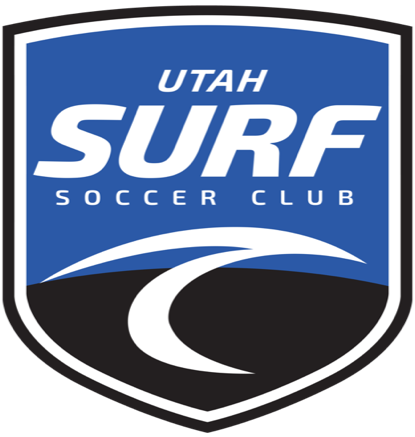 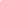 Date: July 7th, 2021Time: 7 PMLocation: Gateway Preparatory Academy201 Thoroughbred Way Enoch, Utah 84721Call to Order: at 7:00 PM by presiding officer Steve Nelson.Quorum: All five board members present (Four required).Roll Call:PresentSteve Nelson - PresidentJosh Nowell - Vice PresidentJonada Munk - Treasurer Brittany Fisher - Secretary Blaine - Coach Director (Zoom Call)Absent:NAProof of Meeting Notice:AGM Notice Emails were sent out to all members of Surf Soccer on June 4th and July 4th to remind parents and community members of the AGM Meeting to take place today July 7th at 7PM. Officer Reports:Treasurer - There was a $39,000 loss in 2020 due to cancellation of the recreational season due to COVID. Yet, our club currently has a $90,498 cash balance.Registrar-There were 489 Recreation Soccer MembersThere were 432 Competitive Soccer MembersElection of Officers:All current members are staying in their positions. All were in favor. Steve Nelson - PresidentJosh Nowell - Vice PresidentJonada Munk - Treasurer Brittany Fisher - Secretary Blaine - Coach Director (Zoom Call)New Business:President Announcements -Morgan Green will be over soccer fields. All agree. Natalie Barnes will be the new registrar. All agree.Zach will assist coaches in Southern Utah. All agree.There was a new camera purchased for the club, which was purchased for club members to record, replay, and learn/advance their skills for future games. The possibility of separating power to the local club, so that each coach can have their own responsibilities within the club. It will be discussed with Blaine of Surf in more depth. New Soccer app being introduced to club members and their families. Adjourn:Steve moved the meeting to be Adjourned at 7:45PM, with a second, and all in favor. Next Meeting Scheduled for August 4th, 2021 at 7PM.